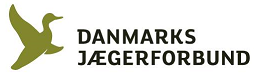 Tilmeldingsblanket til Kredsmøde i Kreds 7 - NordsjællandTilmelding sendes pr. post til kredskassereren eller på mail senest d. 16. februar 2020 til   mel@jaegerne.dkOBS ! De delegerede skal medbringe gyldigt medlemsbevis til indskrivning.Med venlig hilsen Kredsformand – Kreds 7Ole Jervintlf.: 2714 3552mail:  olejervin@gmail.com Jagtforening:deltager veddeltager vedKredsmødet i kreds 7 – Nordsjælland, søndag d.  8. marts 2020, medKredsmødet i kreds 7 – Nordsjælland, søndag d.  8. marts 2020, medKredsmødet i kreds 7 – Nordsjælland, søndag d.  8. marts 2020, medKredsmødet i kreds 7 – Nordsjælland, søndag d.  8. marts 2020, meddelegeredeHerudover kommer der antal:Herudover kommer der antal:medlemmer som ikke er delegerede.medlemmer som ikke er delegerede.medlemmer som ikke er delegerede.medlemmer som ikke er delegerede.Der bestilles frokost til antalPersoner.  Pris pr. person   250,- kr.Bestillingen er bindende. Beløbet overføres til konto   Reg.nr.: 7854   Konto: 1295206   -  mrk.  ”Foreningsnavn”Husk at medbringe dokumentation på indbetaling.Bestillingen er bindende. Beløbet overføres til konto   Reg.nr.: 7854   Konto: 1295206   -  mrk.  ”Foreningsnavn”Husk at medbringe dokumentation på indbetaling.Bestillingen er bindende. Beløbet overføres til konto   Reg.nr.: 7854   Konto: 1295206   -  mrk.  ”Foreningsnavn”Husk at medbringe dokumentation på indbetaling.Medlemsnummer:Navn på delegerede:       HUSK at oplys det nye medlemsnummer